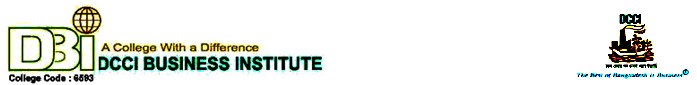 Academic calendar 4th BatchAcademic calendar 4th Batch                                                                                                                                                                                                                                                                        Md. Azadur Rahman                                                                                                                                                                                                                                                                                                                                                                                                                                                                                                                                                         	                                                                                                                                                                                                                                                             Acting PrincipalNovember --2015November --2015November --2015December-2015December-2015December-2015January- 2016January- 2016January- 2016DateDayEventsDateDayEventsDateDayEvents01Sun01TueClass01FriWeekly Holiday02Mon02WedClass02SatWeekly Holiday03Tue03ThuClass03SunClass04Wed04FriWeekly Holiday04MonClass05Thu05SatWeekly Holiday05TueClass06FriWeekly Holiday06SunClass06WedClass07SatWeekly Holiday07MonClass07Thu1st Mid Term Exam08Sun08TueClass08FriWeekly Holiday09Mon09Wed                        Akhri cahar somba09SatWeekly Holiday10Tue10ThuClass10Sun11Wed11FriWeekly Holiday11Mon12Thu12SatWeekly Holiday12Tue13FriWeekly Holiday13SunClass13Wed14SatWeekly Holiday14Mon                        Sahid buddhijibi day14Thu15SunClass Start15TueClass15FriWeekly Holiday16MonClass16WedVictory Day16SatWeekly Holiday17TueClass17ThuClass17Sun18WedClass18FriWeekly Holiday18Mon19ThuClass19SatWeekly Holiday19Tue20FriWeekly Holiday20SunClass20Wed21SatWeekly Holiday21MonClass21Thu22SunClass22TueClass22FriWeekly Holiday23MonClass23WedClass23SatWeekly Holiday24TueClass24ThuEid e Milad un Nabi24SunClass25WedClass25FriWeekly Holiday25MonClass26ThuClass26SatWeekly Holiday26TueClass27FriWeekly Holiday27SunWinter Vacation27WedClass28SatWeekly Holiday28MonWinter Vacation28ThuClass29SanClass29TueWinter Vacation29FriWeekly Holiday30MonClass30WedWinter Vacation30SatWeekly Holiday---31ThuWinter Vacation31SunClassFebruary-2016February-2016February-2016March-2016March-2016March-2016April-2016April-2016April-2016DateDayEventsDateDayEventsDateDayEvents01MonClass01Tue01FriWeekly Holiday02TueClass02Wed02SatWeekly Holiday03WedClass03Thu03Sun04ThuClass04FriWeekly Holiday04Mon05FriWeekly Holiday05SatWeekly Holiday05Tue06SatWeekly Holiday06Sun06Wed07SunClass07Mon07Thu08MonClass08Tue08FriWeekly Holiday09TueClass09Wed09SatWeekly Holiday10WedClass10Thu10Sun11ThuClass11FriWeekly Holiday11Mon12FriWeekly Holiday12SatWeekly Holiday12Tue13SatWeekly Holiday13Sun13Wed14SunClass14Mon14ThuBanglali New Year15MonClass15Tue15FriWeekly Holiday16TueClass16Wed16SatWeekly Holiday17WedClass17ThuFinal Mid Term Exam 17Sun18ThuClass18FriWeekly Holiday18Mon19FriWeekly Holiday19SatWeekly Holiday19Tue20SatWeekly Holiday20Sun20Wed21SunIntl Mother Language Day21Mon21Thu22Mon22Tue22FriWeekly Holiday23Tue23Wed23SatWeekly Holiday24Wed24Thu24Sun25Thu25FriWeekly Holiday25Mon26FriWeekly Holiday26SatWeekly Holiday/ Independence Day26Tue27SatWeekly Holiday27Sun27Wed28Sun28Mon28Thu29Mon29Tue29FriWeekly Holiday30Wed30SatWeekly Holiday31Thu